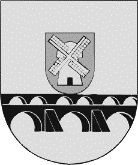 PAKRUOJO RAJONO SAVIVALDYBĖS ADMINISTRACIJADĖL VANDENS TIEKIMO IR NUOTEKŲ TVARKYMO POLITIKOS ĮGYVENDINIMOAtsižvelgdami į Lietuvos Respublikos Seimo Valstybės valdymo ir savivaldybių komiteto 2021 m. sausio 19 d. raštą Nr. G-484 „Dėl vandens tiekimo ir nuotekų tvarkymo politikos įgyvendinimo“, teikiame jums informaciją apie geriamojo vandens tiekimą ir nuotekų tvarkymą Pakruojo rajono savivaldybės teritorijoje:1. Nuo 2009 m. UAB „Pakruojo vandentiekis“ ir Pakruojo rajono savivaldybė (toliau – Savivaldybė) įgyvendino šešis vandens tiekimo ir nuotekų tvarkymo infrastruktūros renovavimo ir plėtros Pakruojo rajone projektus. Projektai buvo finansuojami iš Europos Sąjungos struktūrinių fondų, Lietuvos Respublikos valstybės biudžeto, Pakruojo rajono savivaldybės biudžeto ir UAB „Pakruojo vandentiekis“ lėšų. Bendras būstų skaičius, kuriems buvo suteikta galimybė prisijungti prie nuotekų sistemos - 1650, prie vandentiekio tinklų – 1697. Prie naujai paklotų nuotekų tinklų 2020 m. gruodžio 31 d. duomenimis prisijungė 1384 būstai, prie vandentiekio tinklų – 1261 būstas. Prie nuotekų sistemos dar gali prisijungti 266 gyvenamieji namai, o prie vandentiekio – 436 gyvenamieji namai. Įgyvendinant investicinius projektus, gyventojams yra suteikiama galimybė prisijungti prie naujai paklotų vandentiekio ir nuotekų tinklų, tačiau ne visi tokią galimybę turintys gyventojai, ja pasinaudoja. Todėl UAB „Pakruojo vandentiekis“ imasi priemonių paskatinti gyventojus prisijungti prie centralizuotų tinklų:2. 2010 m. liepos 29 d. Pakruojo rajono savivaldybės tarybos Nr. T-243 sprendimu „Dėl Pakruojo rajono vandens tiekimo ir nuotekų tvarkymo infrastruktūros plėtros specialiojo plano patvirtinimo“ patvirtiname Pakruojo rajono vandens tiekimo ir nuotekų tvarkymo infrastruktūros plėtros specialiajame plane išskirtos teritorijos, kurios apima gyvenamąsias vietoves, jų dalis ir pavienius gyvenamuosius bei kitus pastatus, kuriuose geriamuoju vandeniu aprūpinama ne mažiau kaip 50 asmenų, taip pat nustatytos infrastruktūros plėtrai reikalingos teritorijos, kuriose vandens tiekimą numatomą vykdyti centralizuotai, taip pat nustatytos vandens tiekimo ir nuotekų tvarkymo plėtros kryptys. Savivaldybės taryba, vadovaudamasi 2019 m. gegužės 2 d. įsigaliojusiu Lietuvos Respublikos geriamojo vandens tiekimo ir nuotekų tvarkymo įstatymo pakeitimui ir papildymui nauju teisiniu reglamentavimu, kuriame įvertintos „aglomeracijos“, „centralizuotosios nuotekų surinkimo sistemos“ ir „gyventojų ekvivalento“ sąvokos, atitinkančios direktyvos nuostatas, 2020 m. balandžio 30 d. sprendimu Nr. T-137 „Dėl Pakruojo rajono vandens tiekimo ir nuotekų tvarkymo infrastruktūros plėtros specialiojo plano keitimo pradžios ir planavimo tikslų nustatymo“ pradėjo rengti Pakruojo rajono vandens tiekimo ir nuotekų tvarkymo infrastruktūros plėtros specialiojo plano keitimą ir nustatė planavimo tikslus. Vienas iš jų - nustatyti aglomeracijų ribas. Šis vandens tiekimo ir nuotekų tvarkymo infrastruktūros plėtros specialusis planas numatytas parengti iki 2021 m. kovo 1 d. Specialiojo plano keitimo paslaugą atlieka Uždaroji akcinė bendrovė „Urbanistika“.3. Vandens tiekimo, komunalinių nuotekų surinkimo, paviršinių nuotekų surinkimo tinklų (toliau – tinklai) inventorizavimas, t. y. kadastro duomenų nustatymas ar tikslinimas vykdomas atsižvelgiant į Savivaldybės finansines galimybes bei  į turimus žmogiškuosius išteklius, į procedūras, reikalingas kadastro duomenų nustatymui ar tikslinimui. Atsižvelgdama į tai, kad procesas dėl tinklų inventorizavimo nėra trumpas, Savivaldybė tikisi ir planuoja tinklų inventorizavimą (kadastro duomenų nustatymą ar tikslinimą) baigti iki 2022 m. gruodžio 31 d.4. Situacijos dėl rodiklių nepasiekusioms įmonėms pritaikytų finansinių korekcijų, bei kaip sprendžiasi teisminiai ginčai – Pakruojo rajono savivaldybė neturi duomenų.5. Savivaldybė siekia sudaryti sąlygas rajono gyventojams naudotis centralizuotai teikiamomis geriamojo vandens tiekimo ir nuotekų tvarkymo paslaugomis, užtikrinti nepertraukiamą paslaugų teikimą bei tiekiamo geriamojo vandens kokybę siekdama išvengti neigiamų pasekmių žmonių sveikatai ir ilgalaikės žalos aplinkai. Imasi priemonių, kad gyventojai gautų saugų ir kokybišką vandenį perimdama iš juridinių ir fizinių asmenų eksploatuojamus vandentvarkos objektus ir juos perduoda UAB „Pakruojo vandentiekis“ nuosavybėn, numatydama lėšas perimtų objektų sutvarkymui, tinklų inventorizacijai ir vandens gerinimo įrenginių statybai. Procesas perimant vandens gręžinį ir vandens tiekimo tinklus užtrunka, nes Savivaldybės finansinės galimybės yra ribotos.6. Vandentvarkos ir nuotekų tvarkymo projektams įgyvendinti 2021 ir 2022  m. iš Pakruojo rajono savivaldybės biudžeto numatyta skirti apie 96 tūkst. Eur.Administracijos direktorė			  	          	                                  Ilona GelažnikienėVilma Tominienė, tel. 8 611 14 094, el. p. vilma.tominiene@pakruojis.ltBiudžetinė įstaiga, Kęstučio g. 4, 83152 Pakruojis, tel. (8 421)  69 090/88, faks. (8 421)  69 090, el. p. savivaldybe@pakruojis.lt Duomenys kaupiami ir saugomi Juridinių asmenų registre, kodas 288733050Lietuvos Respublikos SeimoValstybės valdymo ir savivaldybių komitetui(vvsk@lrs.lt)Gedimino pr. 53LT-01109 Vilnius                2021-02-         Nr.                       (20.1)              Į 2021-01-19   Nr. G-484Eil. Nr.Neprisijungimo priežastysPriemonės1.Apleisti, parduodami arba negyvenami namaiNumatyta surinkti informaciją dėl negyvenamų, apleistų ir parduodamų būstų savininkus.2.Senyvo amžiaus gyventojai, kurie atsisako jungtisAplankytiems gyventojams dalijamos atmintinės, kuriose bus informuojama apie prisijungimo galimybes, galimybę prijungti išsimokėtinai, prisijungimo prie nuotekų sistemos naudą.3.Finansinės problemosAplankytiems gyventojams dalijamos atmintinės, kuriose bus informuojama apie prisijungimo galimybes, galimybę prijungti išsimokėtinai, prisijungimo prie nuotekų sistemos naudą.4.Turi savo gręžinius, šachtinius šulinius, nuotekų valymo įrenginiusInformacija apie gyventojus, kurie turi individualius nuotekų valymo įrenginius, bus pateikta Aplinkos apsaugos departamento prie Aplinkos ministerijos Šiaulių valdybos Pakruojo aplinkos apsaugos inspekcijai.5.Piktybiškai nesijungiaBus aplankyti gyventojai ir paraginti jungtis prie vandentiekio ir nuotekų tinklų.6.Nėra kontroliuojama, kaip gyventojai, neprisijungę prie centralizuotos nuotekų sistemos, tvarko nuotekasPlanuojama sudaryti komisiją, kuri tikrintų, ar gyventojo pasirinktas nuotekų tvarkymo būdas atitinka LR teisės aktuose nustatytus reikalavimus, ar neteršia gamtos. Bus numatytos priemonės (taisyklės, aprašai ar pan.), patvirtintos Pakruojo r. savivaldybės tarybos sprendimais, skatinančios ir (ar) įpareigojančios gyventojus prisijungti prie naujai paklotų vandentiekio ir nuotekų tinklų.